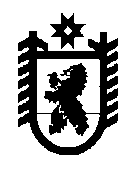 Республика КарелияKarjalan TazavalduАдминистрация Пряжинского районаPriäžän kanzallizen piirin hallindoПОСТАНОВЛЕНИЕ«17» февраля 2023  года                                                                              № 87пгт ПряжаPriäžän kyläВ соответствии с Бюджетным кодексом Российской Федерации, руководствуясь Федеральным Законом от 06 октября 2013 года № 131-ФЗ «Об общих принципах организации местного самоуправления в Российской Федерации», администрация Пряжинского национального муниципального района Республики КарелияПОСТАНОВЛЯЕТУтвердить прилагаемый Порядок разработки, реализации и оценки эффективности муниципальных программ.Признать утратившим силу постановление администрации Пряжинского национального муниципального района от 19 мая 2014 года № 815 «Об утверждении Порядка разработки, реализации и оценки эффективности муниципальных программ Пряжинского национального муниципального района».Разместить настоящее постановление на официальном сайте администрации Пряжинского национального муниципального района в сети Интернет.Глава администрации                          			                    О.М. ГаврошПорядок
разработки, реализации и оценки эффективности муниципальных программОбщие положения 	Настоящий Порядок разработки, реализации и оценки эффективности муниципальных программ (далее  - Порядок) регламентирует вопросы разработки, реализации и оценки эффективности муниципальных программ Пряжинского национального муниципального района, включенных в перечень муниципальных программ Пряжинского национального муниципального района, утвержденный постановлением администрации Пряжинского национального муниципального района от 12 мая 2022 года № 248. 	Для целей настоящего Порядка используются следующие понятия: 	муниципальная программа Пряжинского национального муниципального района (далее - муниципальная программа) - документ стратегического планирования, содержащий комплекс планируемых мероприятий, взаимоувязанных по задачам, срокам осуществления, исполнителям и ресурсам и обеспечивающих наиболее эффективное достижение целей и решение задач социально-экономического развития Пряжинского национального муниципального района; 	подпрограмма муниципальной программы (далее - подпрограмма) – составная часть муниципальной программы, представляющая собой комплекс взаимоувязанных по срокам и ресурсам мероприятий, направленных на достижение цели муниципальной программы; 	обеспечивающая подпрограмма муниципальной программы (далее – обеспечивающая подпрограмма) – часть муниципальной программы, предусматривающая финансовое обеспечение деятельности ответственного исполнителя и (или) соисполнителя муниципальной программы; 	перечень муниципальных программ - перечень, содержащий сведения о муниципальных программах Пряжинского национального муниципального района, утверждаемый постановлением администрации.	ответственный исполнитель муниципальной программы - отраслевой (функциональный) орган администрации Пряжинского национального муниципального района (далее – администрация), ответственный за разработку и реализацию муниципальной программы в соответствии с утвержденным перечнем муниципальных программ, за подготовку отчета о реализации муниципальной программы, осуществляющий мониторинг реализации муниципальной программы; 	соисполнители муниципальной программы - отраслевые (функциональные) органы администрации, учреждения, предприятия, ответственные за разработку и реализацию подпрограмм и (или) отдельных основных мероприятий муниципальной программы; 	цель муниципальной программы - ожидаемый (планируемый) за период реализации муниципальной программы конечный результат, в том числе решения проблем социально – экономического развития Пряжинского национального муниципального района, достигаемый посредством реализации совокупности мероприятий подпрограмм; 	задача муниципальной программы (подпрограммы) - результат совокупности взаимосвязанных мероприятий, направленных на достижение цели (целей) реализации муниципальной программы (подпрограммы); 	мероприятие муниципальной программы (подпрограммы) – конкретное действие, направленное на решение соответствующей задачи подпрограммы и достижение целевого показателя; 	административное мероприятие подпрограммы (далее – административное мероприятие) - управленческое действие, а также меры муниципального регулирования / управления муниципальной собственностью не требующие бюджетных ассигнований, исполняемое силами сотрудников ответственного исполнителя муниципальной программы / соисполнителями муниципальной программы, направленное на создание условий для решения соответствующей задачи подпрограммы или реализации муниципальной программы в целом; 	доведенный объем бюджетных ассигнований на реализацию муниципальной программы - предельный объем денежных средств, предусмотренный в соответствующем финансовом году для исполнения бюджетных обязательств, связанных с реализацией муниципальной программы; 	показатель цели муниципальной программы - конечный результат реализации муниципальной программы, выраженный количественными и (или) качественными показателями достижения цели муниципальной программы; 	показатель задачи подпрограммы - конечный результат выполнения подпрограммы, выраженный в количественно измеримых показателях решения задачи подпрограммы; 	показатель мероприятия подпрограммы (административного мероприятия) - непосредственный результат выполнения мероприятия подпрограммы (административного мероприятия), выраженный в количественно измеримых показателях; 	целевое значение показателя - достигаемое в последний год реализации муниципальной программы значение показателя или достигаемое за весь период реализации муниципальной программы значение показателя, который формируется нарастающим итогом; 	суммарное значение показателя - сумма достигаемых в ходе реализации муниципальной программы ежегодных значений показателя, который является абсолютной величиной;	мониторинг реализации муниципальной программы - сбор, систематизация, анализ и оценка информации о реализации программы; 	результативность муниципальной программы – степень достижения показателей; 	эффективность муниципальной программы – соотношение достигнутых показателей и ресурсов, затраченных на их достижение;	отчетный год - календарный год с 1 января по 31 декабря включительно, предшествующий текущему году. 	Иные понятия и термины в настоящем Порядке используются в значениях, установленных законодательством. 	Подготовка и формирование отчетности о реализации муниципальных программ осуществляются отраслевыми (функциональными) органами администрации, определенными в качестве ответственных исполнителей муниципальных программ совместно с соисполнителями муниципальных программ. 	Проведение оценки эффективности муниципальных программ, а также формирование сводного годового доклада о ходе реализации муниципальных программ осуществляется отделом экономического развития и имущественных отношений администрации, уполномоченным на решение вопросов экономики. 	Муниципальные программы разрабатываются сроком не менее трех лет.  	Муниципальные программы разрабатываются в соответствии с Методическими рекомендациями по разработке и реализации муниципальных программ (далее – Методические рекомендации), являющимися приложением 1 к настоящему Порядку.  Полномочия ответственного исполнителя и соисполнителей при разработке и реализации муниципальных программ	Ответственный исполнитель: 	обеспечивает своевременную разработку муниципальной программы в целом, ее согласование и утверждение в установленном порядке, а также координацию деятельности соисполнителей муниципальной программы; 	обеспечивает внесение изменений в муниципальную программу в соответствии с установленными настоящим Порядком требованиями, в том числе на основании предложений соисполнителей; 	организует реализацию муниципальной программы и несет ответственность за достижение показателей задач, показателей цели муниципальной программы, выполнение показателей непосредственных результатов реализации мероприятий муниципальной программы, в отношении которых он является исполнителем; 	осуществляет мониторинг реализации муниципальной программы; 	обеспечивает подготовку отчетов о реализации муниципальной программы;	запрашивает у соисполнителей информацию, необходимую для подготовки отчетов о реализации программы; 	представляет по запросам отдела экономического развития и имущественных отношений администрации Пряжинского национального муниципального района иные сведения о реализации муниципальной программы; 	обеспечивает достоверность сведений о ходе реализации муниципальной программы, включая сведения о значениях показателей цели муниципальной программы. 	Соисполнители: 	разрабатывают в части своей компетенции и своевременно представляют ответственному исполнителю предложения для включения в муниципальную программу (подпрограмму), (предложения по внесению изменений в муниципальную программу (подпрограмму);  	осуществляют реализацию мероприятий муниципальной программы (подпрограммы) в рамках своей компетенции; 	представляют в установленные сроки ответственному исполнителю муниципальной программы информацию о ходе реализации муниципальной программы (подпрограммы) в части мероприятий, в отношении которых они являются исполнителями, для проведения мониторинга реализации муниципальной программы и включения в полугодовой отчет и годовой отчет о реализации программы; 	несут ответственность за реализацию мероприятий муниципальной программы (подпрограммы), достижение непосредственных результатов мероприятий муниципальной программы (подпрограммы), в отношении которых являются исполнителями. Разработка и утверждение муниципальной программы	Решение о разработке муниципальных программ принимается администрацией Пряжинского национального муниципального района путем включения муниципальной программы в состав перечня муниципальных программ Администрации (далее – Перечень), утверждаемого постановлением Администрации. 	Проект Перечня формируется отделом экономического развития и имущественных отношений с учетом предложений отраслевых отделов администрации и утверждается постановлением администрации Пряжинского национального муниципального района. 	Перечень муниципальных программ содержит: 	наименование муниципальной программы; 	наименование 	ответственного 	исполнителя 	муниципальной программы;	основные направления реализации муниципальных программ.	Разработка проекта муниципальной программы (далее также - проект) осуществляется ответственным исполнителем совместно с соисполнителями муниципальной программы. 	При разработке проекта муниципальной программы необходимо учитывать результаты проведенной отделом экономического развития и имущественных отношений, оценки эффективности муниципальных программ по итогам отчетного года (при условии реализации в отчетном году аналогичной муниципальной программы). 	Структура и содержание муниципальной программы должны соответствовать требованиям, изложенным в Методических рекомендациях. 	Ответственный исполнитель обеспечивает согласование проекта муниципальной программы со всеми соисполнителями муниципальной программы. 	К проекту муниципальной программы, направляемой на согласование, прилагается пояснительная записка с обоснованием необходимости принятия проекта муниципальной программы. 	Пояснительная записка подписывается ответственным исполнителем.  	Проекты муниципальных программ подлежат общественному обсуждению в соответствии с положениями Федерального закона от 28 июня 2014 года № 172-ФЗ «О стратегическом планировании в Российской Федерации».	Проект муниципальной программы размещается на официальном сайте администрации в информационно-телекоммуникационной сети «Интернет».	Срок проведения общественного обсуждения проекта муниципальной программы составляет 7 календарных дней, в течение которых ответственным исполнителем муниципальной программы принимаются замечания и предложения по проекту. 	Ответственный исполнитель муниципальной программы в течение 5 рабочих дней после истечения срока, указанного выше, рассматривает поступившие замечания и предложения по проекту.  	Результаты общественного обсуждения, а также информация о принятых и отклоненных предложениях и замечаниях отражаются в пояснительной записке к проекту. 	Не позднее 1 ноября года, предшествующего году начала реализации муниципальной программы, проект в обязательном порядке направляется на согласование в отдел экономического развития и имущественных отношений, а также в Финансовое управление администрации Пряжинского национального муниципального района.	Рассмотрение проекта муниципальной программы осуществляется в течение 5 рабочих дней со дня поступления проекта. 	Представленный проект рассматривается на соответствие требованиям к содержанию и структуре муниципальной программы согласно настоящему Порядку и Методическим рекомендациям. 	Финансовое управление администрации Пряжинского национального муниципального района проводит рассмотрение представленного проекта в части финансового обеспечения мероприятий муниципальной программы. 	Программы, предлагаемые к реализации, начиная с очередного финансового года, подлежат утверждению в срок до 30 декабря текущего финансового года. 	Муниципальные программы подлежат приведению в соответствие с решением Совета Пряжинского национального муниципального района о бюджете Пряжинского национального муниципального района, не позднее трех месяцев со дня вступления его в силу.  	Муниципальные программы утверждаются постановлением администрации Пряжинского национального муниципального района.		Постановление администрации об утверждении муниципальной программы или о внесении изменений в муниципальную программу подлежит обязательному размещению на официальном сайте администрации в информационно-телекоммуникационной сети Интернет. Реализация муниципальной программы	Реализация муниципальной программы включает в себя: 	управление реализацией муниципальной программы; 	мониторинг реализации муниципальной программы; 	внесение изменений в муниципальную программу. Управление реализацией муниципальной программы	Управление реализацией муниципальной программы осуществляет ответственный исполнитель муниципальной программы. 	Управление реализацией муниципальной программы предусматривает: 	создание формальной структуры подчиненности и соответствующего разделения работы при реализации муниципальной программы между соисполнителями и ответственным исполнителем муниципальной программы; 	определение операций, направленных на выполнение мероприятий (административных мероприятий) подпрограмм и распределение их между соисполнителями и ответственным исполнителем муниципальной программы; 	оперативное принятие решений, обеспечение согласованности взаимодействия всех соисполнителей муниципальной программы при реализации муниципальной программы; 	учет, контроль и анализ реализации муниципальной программы. 	Реализация муниципальной программы осуществляется путем выполнения мероприятий плана реализации муниципальной программы (далее – план реализации).  	План реализации разрабатывается ответственным исполнителем совместно с соисполнителями муниципальной программы на период реализации муниципальной программы по форме согласно приложению 2 к настоящему Порядку.	План реализации муниципальной программы на текущий финансовый год и плановый период корректируется ответственным исполнителем муниципальной программы с учетом внесенных изменений в муниципальную программу. Мониторинг реализации муниципальной программы	В ходе реализации муниципальной программы осуществляется мониторинг, цель которого – повышение эффективности реализации муниципальной программы и повышение показателей муниципальной программы.  	Мониторинг реализации муниципальной программы в течение всего периода ее реализации осуществляют ответственный исполнитель муниципальной программы.  	Мониторинг реализации муниципальной программы обеспечивает: 	регулярность 	получения 	информации 	о ходе реализации муниципальной программы от соисполнителей; 	согласованность действий между ответственными исполнителями и соисполнителями; 	своевременную актуализацию муниципальной программы. 	Мониторинг реализации муниципальной программы осуществляется посредством регулярного сбора, анализа и оценки: 	информации об использовании финансовых ресурсов, предусмотренных на реализацию муниципальной программы; 	информации о достижении запланированных показателей муниципальной программы; 	информации о выполнении плана реализации муниципальной программы на текущий финансовый год. 	Соисполнители муниципальной программы по запросу ответственного исполнителя представляют ему информацию, необходимую для проведения мониторинга реализации муниципальной программы.Внесение изменений в муниципальную программу	В процессе реализации муниципальной программы ответственный исполнитель по согласованию с соисполнителями вправе принимать решения о внесении изменений в муниципальную программу. 	Внесение изменений в муниципальную программу осуществляется в случаях: 	ликвидации либо реорганизации ответственного исполнителя (соисполнителя) муниципальной программы; 	исключения полномочий, в рамках которых реализуется муниципальная программа, из состава полномочий, отнесенных к компетенции ответственного исполнителя (соисполнителя) муниципальной программы; 	предписания надзорных, контрольных органов, решения суда; 	внесения изменений в нормативные правовые акты Российской Федерации, Республики Карелия, Пряжинского национального муниципального района; 	изменения объемов и (или) источников финансирования реализации муниципальной программы; 	корректировки основных параметров муниципальной программы; 	необходимости изменения перечня мероприятий, сроков их реализации, по инициативе ответственного исполнителя (соисполнителя) муниципальной программы. 	К проекту постановления о внесении изменений в муниципальную программу, направляемому на согласование, в обязательном порядке прилагаются пояснительная записка и сравнительная таблица предлагаемых изменений. 	Пояснительная записка должна содержать финансово-экономическое обоснование предлагаемых изменений, то есть описание влияния предлагаемых изменений муниципальной программы на показатели реализации муниципальной программы. 	Проект постановления о внесении изменений в муниципальную программу проходит процедуру согласования в соответствии с требованиями настоящего Порядка. Формирование и согласование отчетов о реализации муниципальной программы	Ответственный исполнитель обеспечивает подготовку отчетов о реализации муниципальной программы за следующие отчетные периоды:       1 квартал отчетного года, 1 полугодие отчетного года, 9 месяцев отчетного года, отчетный год. 	Отчеты представляются в отдел экономического развития и имущественных отношений в срок: 	по итогам 1 квартала - до 10 апреля отчетного года;	по итогам 1 полугодия - до 10 июля отчетного года;	по итогам 9 месяцев - до 10 октября отчетного года;	по итогам года - до 10 марта года, следующего за отчетным. 	Для подготовки отчета о реализации муниципальной программы за отчетный период ответственные исполнители запрашивают у соисполнителей информацию об исполнении муниципальной программы. 	Каждый отчет о реализации муниципальной программы за отчетный период должен содержать: 	информацию о результатах, достигнутых в отчетном периоде по форме согласно приложению 3 к настоящему Порядку;	пояснительную записку. 	Пояснительная записка должна содержать, в том числе анализ: 	отклонений значений целевых показателей (индикаторов); 	неисполнения/исполнения не в полном объеме или с нарушением запланированных сроков реализации мероприятий муниципальной программы; 	экономии бюджетных ассигнований на реализацию муниципальной программы; 	предложения по дальнейшей реализации муниципальной программы и их обоснование. 	Отдел экономического развития и имущественных отношений проводит экспертизу реализации муниципальной программы за отчетный период на предмет: 	обоснованности оценки фактического использования финансовых ресурсов муниципальной программы за отчетный период; 	обоснованности оценки возможности использования, запланированных финансовых средств муниципальной программы до окончания срока ее реализации. 	При наличии замечаний по представленному отчету ответственный исполнитель муниципальной программы в кратчайшие сроки дорабатывает отчет и повторно направляет его на рассмотрение.Формирование и утверждение сводного годового доклада о ходе реализации и оценке эффективности муниципальных программ	В срок до 10 марта ответственный исполнитель направляет доработанный отчет в электронном виде и на бумажном носителе в отдел экономического развития и имущественных отношений, для формирования сводного годового доклада о ходе реализации и оценке эффективности муниципальных программ. 	Отдел экономического развития и имущественных отношений в срок до 1 апреля года, следующего за отчетным, готовит сводный годовой доклад о ходе реализации и оценке эффективности муниципальных программ и направляет его на согласование Главе администрации. 	Оценка эффективности реализации муниципальной программы осуществляется отделом экономического развития и имущественных отношений в соответствии с Методикой оценки эффективности реализации муниципальной программы, являющейся приложением 2 к настоящему Порядку. 	Оценка эффективности реализации муниципальной программы осуществляется с помощью следующих критериев: 	критерий эффективности реализации муниципальной программы в отчетном периоде; 	индекс освоения бюджетных средств, выделенных на реализацию муниципальной программы в отчетном периоде;	индекс достижения плановых значений показателей муниципальной программы в отчетном периоде. 	Сводный годовой доклад о ходе реализации и оценке эффективности муниципальных программ включает в себя: 	сведения об основных результатах реализации муниципальных программ за отчетный период; 	сведения о степени соответствия установленных и достигнутых целевых индикаторов муниципальных программ за отчетный период; 	сведения о выполнении расходных обязательств, связанных с реализацией муниципальных программ;	ранжированный 	перечень муниципальных программ, сформированный по результатам оценки эффективности реализации муниципальных программ;	при необходимости - предложения об изменении форм и методов управления реализацией муниципальной программы, о сокращении (увеличении) финансирования и (или) досрочном прекращении отдельных мероприятий или муниципальной программы в целом. 	Сводный годовой доклад о ходе реализации и оценке эффективности муниципальных программ за отчетный год прилагается в составе справочного материала к отчету об исполнении бюджета Пряжинского национального муниципального района за отчетный финансовый год, направляемому в Совет Пряжинского национального муниципального района. 	Сводный годовой доклад о ходе реализации и оценке эффективности муниципальных программ за отчетный финансовый год подлежит размещению на официальном сайте администрации в информационно-телекоммуникационной сети Интернет. Методические рекомендации по разработке муниципальных программ	Настоящие Методические рекомендации разработаны в целях методического обеспечения процесса разработки муниципальных программ Пряжинского национального муниципального района.	Методические рекомендации устанавливают формы и требования к документам, разрабатываемым при формировании муниципальных программ и их структурных элементов. 	Понятия, используемые в настоящих Методических рекомендациях, соответствуют определениям, данным в Порядке разработки, реализации и оценки эффективности муниципальных программ.	Основные требования к формированию муниципальных программ: 	муниципальная программа должна быть направлена на решение актуальных проблем; 	муниципальная программа должна иметь эффективный механизм реализации, управления реализацией и контроля за ходом выполнение муниципальной программы. 	Все разделы муниципальной программы должны быть взаимосвязаны между собой - из проблемных вопросов должны вытекать цели, которые отражаются в основных направлениях развития соответствующей социально-экономической сферы, подкреплены конкретными задачами, которые, в свою очередь, определяют перечень основных программных мероприятий, ориентированных на достижение соответствующих показателей целевых индикаторов. 	Муниципальная программа должна содержать: 	титульный лист по форме согласно приложению 1 к настоящим Методическим рекомендациям; 	паспорт муниципальной программы по форме согласно приложению 2 к настоящим Методическим рекомендациям, в котором приводятся основные параметры муниципальной программы;  	паспорт подпрограммы по форме согласно приложению 3 к настоящим Методическим рекомендациям; 	текстовую часть; 	перечень целевых индикаторов (показателей) муниципальной программы по форме согласно приложению 4 к настоящим Методическим рекомендациям; 	основные мероприятия муниципальной программы по форме согласно приложению 5 к настоящим Методическим рекомендациям;	финансовое обеспечение мероприятий муниципальной программы по форме согласно приложению 6 к настоящим Методическим рекомендациям;		иные разделы в случае, если муниципальная программа разрабатывается с учетом требований федерального законодательства, регионального законодательства Республики Карелия либо при наличии соответствующих рекомендаций.	Текстовая часть муниципальной программы должна содержать следующие разделы: 	общая характеристика текущего состояния соответствующей сферы реализации муниципальной программы, в том числе основные проблемы в указанной сфере. 	Данный раздел включает характеристику итогов реализации муниципальной политики в соответствующей сфере за последние 2 года на основании количественной оценки, содержащей значения целевых индикаторов на момент разработки муниципальной программы и динамику значений целевых индикаторов за последние 2 года. 	Статистические данные в динамике целесообразно представлять в табличном или графическом формате. 	При внесении изменений в утвержденную муниципальную программу материалы, перечисленные в настоящем пункте, представляются только в части, касающейся вносимых изменений. 	прогноз развития соответствующей сферы реализации муниципальной программы. 	Прогноз развития соответствующей сферы должен определять тенденции ее развития и планируемые экономические показатели по итогам реализации муниципальной программы.  	цели и задачи муниципальной программы. 	Раздел должен содержать формулировки цели и задач муниципальной программы, перечень показателей цели и задач, сроки реализации муниципальной программы. 	В рамках муниципальной программы рекомендуется формулировать одну цель, которая должна соответствовать приоритетам и целям (задачам) социально-экономического развития Пряжинского национального муниципального района в соответствующей сфере и определять конечные результаты реализации муниципальной программы.  	Для подпрограмм рекомендуется применять следующий подход к целеполаганию: одна задача муниципальной программы (далее также – программа) реализуется посредством одной подпрограммы.  	Требования, предъявляемые к цели (задачи): 	специфичность (цель (задача) должна соответствовать сфере реализации программы); 	конкретность (не допускаются размытые (нечеткие) формулировки, допускающие произвольное или неоднозначное толкование); 	измеримость (достижение цели (задачи) можно проверить); 	достижимость (цель (задача) должна быть достижима за период реализации программы; 	срок достижения цели (задачи). 	Формулировка цели должна быть краткой и ясной и не должна содержать специальных терминов, указаний на иные цели, задачи или результаты, которые являются следствиями достижения самой цели, а также описания путей, средств и методов достижения цели. 	Сформулированные задачи должны быть необходимы и достаточны для достижения соответствующей цели. 	Целевые показатели, характеризующие достижение целей или решение задач, должны обеспечить возможность проверки и подтверждения достижения или решения этих целей и задач. 	Используемые целевые показатели должны соответствовать следующим требованиям: 	адекватность (целевой показатель должен очевидным образом характеризовать прогресс в достижении цели или решении задачи и охватывать все существенные аспекты достижения цели или решения задачи программы (подпрограммы); 	точность (погрешности измерения не должны приводить к искаженному представлению о результатах реализации программы (подпрограммы); 	объективность (не допускается использование целевых показателей, улучшение отчетных значений которых возможно при ухудшении реального положения дел; 	используемые целевые показатели должны в наименьшей степени создавать стимулы к искажению результатов реализации программы (подпрограммы); 	достоверность (способ сбора и обработки исходной информации должен допускать возможность проверки точности полученных данных в процессе независимого мониторинга и оценки программы (подпрограммы); 	однозначность (определение целевого показателя должно обеспечивать одинаковое понимание существа измеряемой характеристики, как специалистами, так и конечными потребителями услуг, включая индивидуальных потребителей, для чего следует избегать излишне сложных целевых показателей и целевых показателей, не имеющих четкого, общепринятого определения и единиц измерения); 	сопоставимость (выбор целевых показателей следует осуществлять исходя из необходимости непрерывного накопления данных и обеспечения их сопоставимости за отдельные периоды с показателями, используемыми для оценки прогресса в реализации сходных (смежных) программ (подпрограмм). перечень и краткое описание подпрограмм муниципальной программы.  	В разделе содержится информация по перечню подпрограмм, их краткого описания и обоснования их выделения, задачи подпрограмм, а также перечень мероприятий, направленных на достижение задач подпрограмм, и цели и задач в сфере реализации программы.  	ресурсное обеспечение муниципальной программы. 	Раздел должен включать информацию о ресурсном обеспечении, необходимом для реализации программы (подпрограммы), а также сроках, объемах и источниках финансирования. 	Кроме того, в разделе должно содержаться обоснование возможности привлечения (помимо средств бюджета Пряжинского района) иных источников и средств бюджетов вышестоящих уровней для реализации программных мероприятий и описание механизмов привлечения этих средств. 	Объем бюджетных ассигнований указывается в тысячах рублей с точностью до двух знаков после запятой. 	ожидаемые результаты реализации муниципальной программы. 	Раздел должен содержать описание социальных, экономических, экологических последствий, которые могут возникнуть при реализации программы, общую оценку вклада программы (подпрограммы) в социально-экономическое развитие Пряжинского района.	Ожидаемые результаты должны соответствовать значениям целевых показателей программы (подпрограммы) на последний год реализации. 	Раздел должен содержать перечень целевых показателей программы по годам реализации в целом по программе и в разрезе подпрограмм.	При наличии фактических значений целевых показателей за год, предшествующий началу реализации программы, их рекомендуется указывать. МУНИЦИПАЛЬНАЯ ПРОГРАММА(наименование муниципальной программы)ПАСПОРТ МУНИЦИПАЛЬНОЙ ПРОГРАММЫ(наименование муниципальной программы)ПАСПОРТ ПОДПРОГРАММЫ(наименование подпрограммы)Перечень целевых индикаторов (показателей) муниципальной программыОсновные мероприятия муниципальной программы(наименование муниципальной программы)Финансовое обеспечение мероприятий муниципальной программы(наименование муниципальной программы)Сведения о достижении значений индикаторов (показателей)
муниципальной программы(наименование муниципальной программы)по состоянию на _____________________________Сведения о степени выполнения мероприятий
муниципальной программы(наименование муниципальной программы)по состоянию на _________________________________Методика оценки эффективности реализации муниципальной программы Пряжинского национального муниципального района	Настоящая Методика определяет порядок оценки результативности и эффективности реализации муниципальных программ.	Для расчета эффективности реализации Программы (эффективности расходования бюджетных средств) используются индикаторы и показатели отчета о реализации Программы.	Под результативностью понимается степень достижения запланированных показателей за счет реализации мероприятий Программы.	Результативность измеряется путем сопоставления фактически достигнутых значений показателей с плановыми значениями.	В качестве критериев оценки результативности реализации Программы и программных мероприятий используется индекс результативности и интегральная оценка результативности.	Индекс результативности Программы (мероприятия) оценивается по каждому целевому показателю в год t и за расчетный период T:                                Рit (T) =  Пфit (T) / Ппit (T)где:Рit (T) - результативность достижения i-го показателя, характеризующего ход реализации Программы, в год t (расчетный период Т);Пфit (Т) - фактическое значение i-го показателя, характеризующего реализацию Программы, в год t (расчетный период);Ппit (Т) - плановое значение i-го показателя, характеризующего реализацию Программы, в год t (расчетный период);i - номер показателя Программы.	Интегральная оценка результативности Программы в год t определяется по следующей формуле:                                  m                                 SUM Рit                                  1                            Ht = ------- x 100,                                    mгде:Ht - интегральная оценка результативности Программы в год t (в процентах);Рit - индекс результативности по i-му показателю <1> в год t;m - количество показателей Программы.--------------------------------<1> Все целевые и объемные показатели Программы являются равнозначными.	Эффективность реализации Программы определяется как соотношение интегральной оценки результативности Программы и уровня финансирования:Эt =  Ht / St x 100,где:Эt - эффективность Программы в год t;St - уровень финансирования Программы в год t, определяется как отношение фактического объема финансирования к запланированному объему финансирования в год t;Ht - интегральная оценка результативности Программы в год t.	При завершении расчетов показателей формулируются выводы по оценке эффективности реализации Программы с учетом следующих критериев:	значение показателя (Эt) от 90 до 110% - реализация Программы соответствует запланированным результатам при запланированном объеме расходов - запланированная эффективность реализации Программы;	значение показателя (Эt) более 110% - эффективность реализации Программы более высокая по сравнению с запланированной;	значение показателя (Эt) от 50 до 90% - эффективность реализации Программы более низкая по сравнению с запланированной;	значение показателя (Эt) менее 50% - Программа реализуется неэффективно.	В случае если эффективность реализации Программы более низкая по сравнению с запланированной или Программа реализуется неэффективно по итогам ежегодной оценки, формируется соответствующее заключение о внесении изменений в Программу или о досрочном прекращении реализации Программы.Об утверждении Порядка разработки, реализации и оценки эффективности муниципальных программУтвержден Постановлением администрации Пряжинского национального муниципального районаот «17» февраля 2023 года№ 87Приложение 1  к Порядку разработки, реализации и оценки эффективности муниципальных программПриложение № 1 к Методическим рекомендациям по разработке муниципальных программПриложение № 2 к Методическим рекомендациям по разработке муниципальных программОтветственный исполнитель муниципальной программы Соисполнители муниципальной программы Сроки реализации муниципальной программы Стратегическая цель социально-экономического развития Пряжинского национального муниципального района, на реализацию которых направлена муниципальная программаповышение уровня и качества жизни населения на территории Пряжинского национального муниципального районаповышение уровня и качества жизни населения на территории Пряжинского национального муниципального районаповышение уровня и качества жизни населения на территории Пряжинского национального муниципального районаповышение уровня и качества жизни населения на территории Пряжинского национального муниципального районаповышение уровня и качества жизни населения на территории Пряжинского национального муниципального районаповышение уровня и качества жизни населения на территории Пряжинского национального муниципального районаЦель муниципальной программы Задачи муниципальной программыЦелевые показатели муниципальной программыПодпрограммы муниципальной программы Объемы бюджетных ассигнований муниципальной программы (тыс. руб.) Всего: _____, в т.ч.: Всего: _____, в т.ч.: Всего: _____, в т.ч.: Всего: _____, в т.ч.: Всего: _____, в т.ч.: Всего: _____, в т.ч.: Объемы бюджетных ассигнований муниципальной программы (тыс. руб.) 20__ год 20__ год 20__ год 20__ год 20__ год 20__ год Объемы бюджетных ассигнований муниципальной программы (тыс. руб.) Ожидаемые результаты реализации муниципальной программы Приложение № 3 к Методическим рекомендациям по разработке муниципальных программОтветственный исполнитель подпрограммы Соисполнители подпрограммы Цель подпрограммы Задачи подпрограммыОсновные мероприятия подпрограммыОбъемы бюджетных ассигнований подпрограммы (тыс. руб.) Всего: _____, в т.ч.: Всего: _____, в т.ч.: Всего: _____, в т.ч.: Всего: _____, в т.ч.: Всего: _____, в т.ч.: Всего: _____, в т.ч.: Объемы бюджетных ассигнований подпрограммы (тыс. руб.) 20__ год 20__ год 20__ год 20__ год 20__ год 20__ год Объемы бюджетных ассигнований подпрограммы (тыс. руб.) Ожидаемые результаты реализации муниципальной программы Приложение № 4 к Методическим рекомендациям по разработке муниципальных программ№ п/пНаименование индикатора (показателя)Ед. изм.№ п/пНаименование индикатора (показателя)Ед. изм.20__ год20__ год20__ год20__ год20__ год20__ год20__ годИтоговое значение1.2.3.4.5.6.7.8.9.Приложение № 5 к Методическим рекомендациям по разработке муниципальных программ№ п/пНаименование мероприятияОтветственный исполнительНаименование ПНРПоказатели результативности выполнения программыПоказатели результативности выполнения программыПоказатели результативности выполнения программыПоказатели результативности выполнения программыПоказатели результативности выполнения программыПоказатели результативности выполнения программы№ п/пНаименование мероприятияОтветственный исполнительНаименование ПНРБазовое значениеПлановое значение показателяПлановое значение показателяПлановое значение показателяПлановое значение показателяПлановое значение показателя№ п/пНаименование мероприятияОтветственный исполнительНаименование ПНРБазовое значение20_ год20__ год20_ год20_ год20__ год1Цель. Цель. Цель. Цель. Цель. Цель. Цель. Цель. Цель. 1.1Задача 1. Задача 1. Задача 1. Задача 1. Задача 1. Задача 1. Задача 1. Задача 1. Задача 1. 1.1.11.1.21.2Задача 2. Задача 2. Задача 2. Задача 2. Задача 2. Задача 2. Задача 2. Задача 2. Задача 2. 1.2.11.2.21.2.31.3Задача 3. Задача 3. Задача 3. Задача 3. Задача 3. Задача 3. Задача 3. Задача 3. Задача 3. 1.3.1Приложение № 6 к Методическим рекомендациям по разработке муниципальных программСтатусНаименование муниципальной программыИсточники ФинансированияСумма, рублиСумма, рублиСумма, рублиСумма, рублиСумма, рублиСтатусНаименование муниципальной программыИсточники Финансирования20__ год20__ год20__ год20__ год20__ год12345678Муниципальная программаВсегоМуниципальная программасредства Федерального бюджетаМуниципальная программасредства бюджета Республики КарелияМуниципальная программасредства бюджета Пряжинского национального муниципального районаМуниципальная программаВнебюджетные источники финансированияЗадача 1. Задача 1. Задача 1. Задача 1. Задача 1. Задача 1. Задача 1. Задача 1. Мероприятие. Мероприятие. Всегосредства Федерального бюджетасредства бюджета Республики Карелиясредства бюджета Пряжинского национального муниципального районаВнебюджетные источники финансированияПриложение  к Методическим рекомендациям по разработке муниципальных программ№ п/пиндикатор (показатель)(наименование)ед. измерениязначения индикаторов (показателей)
муниципальной программы  значения индикаторов (показателей)
муниципальной программы  значения индикаторов (показателей)
муниципальной программы  Обоснование отклонений значений индикатора (показателя) на конец отчётного года (при наличии)№ п/пиндикатор (показатель)(наименование)ед. измерениягод, предшествующий отчетномуотчетный годотчетный годОбоснование отклонений значений индикатора (показателя) на конец отчётного года (при наличии)№ п/пиндикатор (показатель)(наименование)ед. измерениягод, предшествующий отчетномупланфактОбоснование отклонений значений индикатора (показателя) на конец отчётного года (при наличии)1.Целевой индикатор2.Показатель результатаПриложение  к Методическим рекомендациям по разработке муниципальных программ№ п/пнаименование программы,наименование мероприятийответственный исполнительплановый срокплановый срокфактический срокфактический срокрезультатырезультатырезультатырезультатыпроблемы реализации мероприятия№ п/пнаименование программы,наименование мероприятийответственный исполнительначало реализацииокончания реализацииначало реализацииокончания реализациинаименованиеед. измерениязначение плановоезначениедостигнутоепроблемы реализации мероприятияПриложение 2  к Порядку разработки, реализации и оценки эффективности муниципальных программ